[ а р а р                                                                     ПОСТАНОВЛЕНИЕ28 август  2019- й.                          №45                    28 августа  2019 г.Об изменении адреса. Руководствуясь Федеральным законом от 06.10.2003 № 131-ФЗ "Об общих принципах организации местного самоуправления в Российской Федерации", Федеральным законом от 28.12.2013 № 443-ФЗ "О федеральной информационной адресной системе и о внесении изменений в Федеральный закон "Об общих принципах организации местного самоуправления в Российской Федерации", Правилами присвоения, изменения и аннулирования адресов, утвержденными Постановлением Правительства Российской Федерации от 19.11.2014 № 1221, ПОСТАНОВЛЯЮ:Изменить адреса у следующих объектов адресации:1.1. земельный участок с кадастровым номером: 02:51:120301:8, площадью 2928 кв.мстарый адрес: Российская Федерация, Республика Башкортостан, Чекмагушевский муниципальный район, Сельское поселение Юмашевский	 сельсовет, село Старопучкаково, улица Ш. Салихова,  земельный участок 10а;новый адрес: Российская Федерация, Республика Башкортостан, Чекмагушевский муниципальный район, Сельское поселение Юмашевский	 сельсовет, село Старопучкаково, улица Ш. Салихова,  земельный участок 12.1.2. земельный участок с кадастровым номером: 02:51:120301:10, площадью 2183 кв.мстарый адрес: Российская Федерация, Республика Башкортостан, Чекмагушевский муниципальный район, Сельское поселение Юмашевский	 сельсовет, село Старопучкаково, улица Ш. Салихова,  земельный участок 12;новый адрес: Российская Федерация, Республика Башкортостан, Чекмагушевский муниципальный район, Сельское поселение Юмашевский	 сельсовет, село Старопучкаково, улица Ш. Салихова,  земельный участок 12а.2. Контроль за исполнением настоящего Постановления оставляю за собой.Глава  сельского поселения                                             Р.Х. СалимгарееваБАШ[ОРТОСТАН  РЕСПУБЛИКА]ЫСА[МА{ОШ  РАЙОНЫмуниципаль районЫНЫ@ЙОМАШ АУЫЛ СОВЕТЫАУЫЛ  БИЛ^м^]ЕХАКИМИ^ТЕ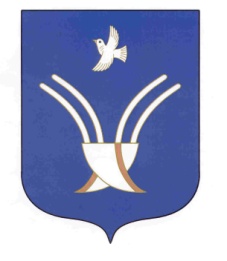 Администрациясельского поселенияЮмашевский сельсоветмуниципального района Чекмагушевский район Республики Башкортостан